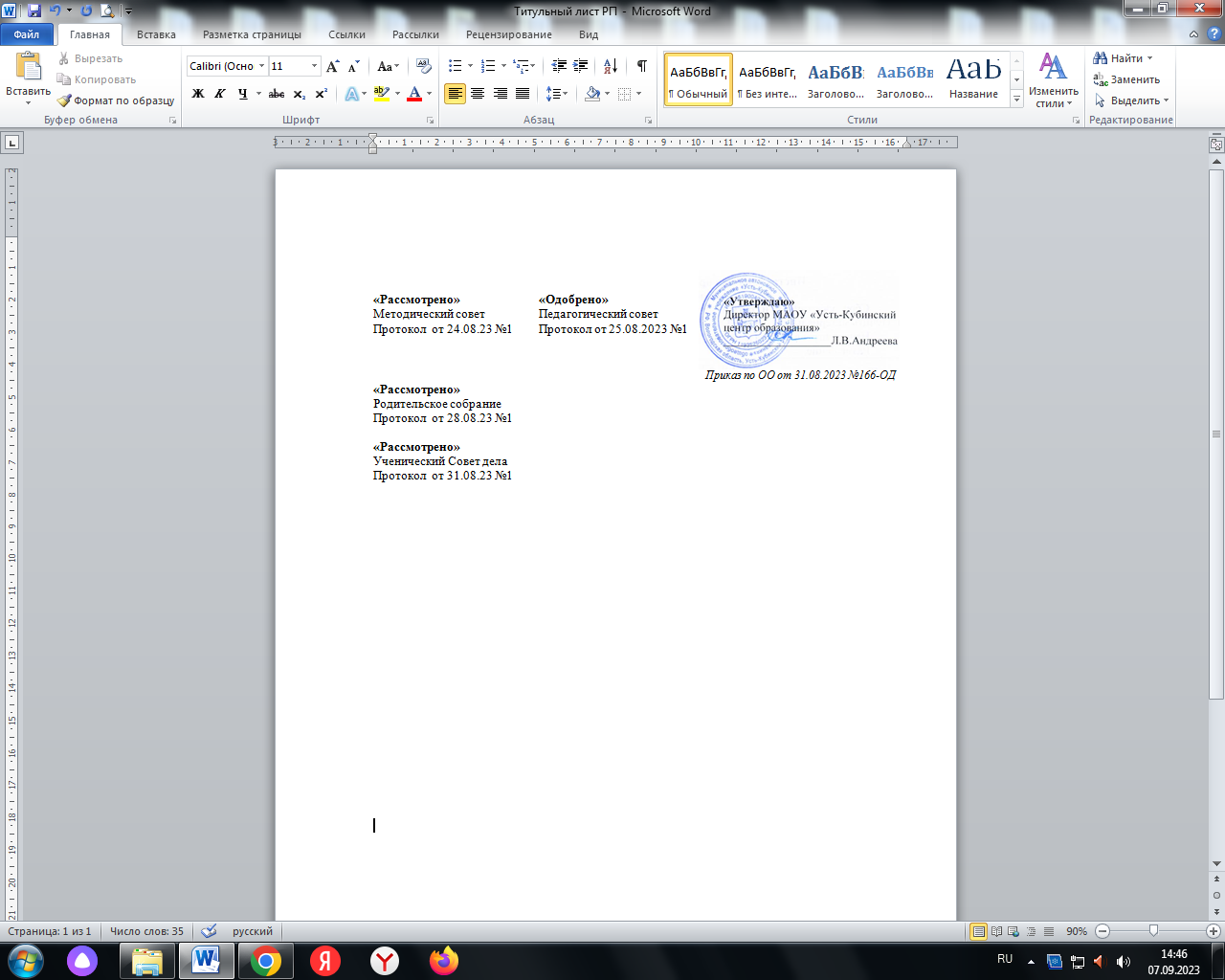 Календарный план воспитательной работы                                                                                    (уровень среднего общего образования)Календарный план воспитательной работы                                                                                    (уровень среднего общего образования)Календарный план воспитательной работы                                                                                    (уровень среднего общего образования)Календарный план воспитательной работы                                                                                    (уровень среднего общего образования)2023 год – Год педагога и наставника                                                                                                 2024 год – Год 300-летия российской науки                                                                                        2018-2027 гг- Десятилетие детства в РФ2023 год – Год педагога и наставника                                                                                                 2024 год – Год 300-летия российской науки                                                                                        2018-2027 гг- Десятилетие детства в РФ2023 год – Год педагога и наставника                                                                                                 2024 год – Год 300-летия российской науки                                                                                        2018-2027 гг- Десятилетие детства в РФ2023 год – Год педагога и наставника                                                                                                 2024 год – Год 300-летия российской науки                                                                                        2018-2027 гг- Десятилетие детства в РФУрочная деятельностьУрочная деятельностьУрочная деятельностьУрочная деятельностьДела, события, мероприятияКлассыСроки проведенияОрганизаторы/ ответственныеУстановление субъект-субъектных отношений в процессе учебной деятельности10-11В течение годаУчителя-предметникиПодбор и использование предметного материала, направленного на решение воспитательных задач10-11В течение годаУчителя-предметникиСоздание позитивных и конструктивных отношений между учителем и учениками 10-11В течение годаУчителя-предметникиПроведение уроков общеобразовательного цикла с профориентационном компонентом 10-11В течение годаУчителя-предметникиКлассный час «Я – десятиклассник!» (знакомство с организацией образовательного процесса в 10-м классе).«Наш заключительный учебный год» (11 класс)10-1101.09.Классный руководительУчителя-предметникиПрименение интерактивных форм учебной работы – профориентационных ролевых и имитационных игр, способствующих формирования интереса к той или иной профессии 10-11В течение годаУчителя-предметникиПроектная деятельность профориентационной направленности10-11В течение годаУчителя-предметникиВключение в урок педагогических технологий с целью развития креативного мышления обучающихся10-11В течение годаУчителя-предметникиОрганизация наставничества ученик-ученик10-11В течение годаУчителя-предметникиВзаимодействие с учителями-предметниками по успеваемости учащихся10-11В течение годаКлассные руководителиУчителя-предметникиОрганизация исследовательской деятельности воспитательной направленности.10-11В течение годаУчителя-предметникиВсероссийская олимпиада школьников (школьный и муниципальный, региональный этапы)10-11По плануУчителя-предметникиВовлечение обучающихся в конкурсы, викторины , олимпиады (образовательные платформы Учи.ру, Инфоурок и др)10-11В течение годаУчителя-предметникиШкольные метапредметные недели10-11По плану МОРуководитель МОВключение в рабочие программы учебных предметов, курсов, модулей тематики в соответствии с разделом «Основные школьные дела» данного плана10--11В течение годаУчителя-предметникиУроки в соответствии с календарём знаменательных дат:Уроки в соответствии с календарём знаменательных дат:Уроки в соответствии с календарём знаменательных дат:Уроки в соответствии с календарём знаменательных дат:100 лет со дня рождения Э. Асадова, советского поэта10-1107.09Учитель литературы195 лет со дня рождения Л.Н. Толстого10-1109.09Учитель литературы105 лет со дня рождения В.А. Сухомлинского10-1128.09Учитель истории и обществознания180 лет со дня рождения Г.И. Успенского10-1125.10Учитель литературы445 лет со дня рождения Дмитрия Пожарского, князя, русского государственного деятеля10-1101.11Учитель истории205 лет со дня рождения И.С. Тургенева10-1109.11Учитель литературы135 лет со дня рождения А.Н. Туполева, советского авиаконструктора10-1110.11Учитель физика110 лет со дня рождения Виктора Драгунского, советского писателя10-1130.11Учитель литературы105 лет со дня рождения А.И. Солженицына писателя, публициста10-1111.12Учитель литературы150 лет со дня рождения В.Я. Брюсова, русского поэта писателя10-1113.12Учитель литературы145 лет со дня рождения П.П. Бажова10-1127.12Учитель литературы120 лет со дня рождения А.П. Гайдара10-1122.01Учитель литературы100 лет со дня рождения Героя Советского Союза А. М. Матросова10-1105.02Учитель истории190 лет со дня рождения русского химика Д.И. Менделеева10-1108.02Учитель химии200 лет со дня рождения К.Д. Ушинского10-1102.03Учитель истории и обществознания190 лет со дня рождения русского мецената С.М. Третьякова10-1103.03Учитель истории и обществознания90 лет со дня рождения лётчика-космонавта СССР Ю.А. Гагарина10-1109.03Учитель истории и обществознания215 лет со дня рождения Н.В. Гоголя10-1101.04Учитель литературы280 лет со дня рождения Д.И. Фонвизина10-1114.04Учитель литературыМеждународный день памятников и исторических мест10-1118.04Учитель истории и обществознанияВсемирный день Земли10-1122.04Учитель биологииДень российского парламентаризма10-1127.04Учитель истории и обществознания100 лет со дня рождения В.П. Астафьева10-1101.05Учитель литературы295 лет со дня рождения российской императрицы Екатерины II10-1102.05Учитель истории и обществознания100 лет со дня рождения Булата Шалвовича Окуджавы10-1109.05Учитель литературыДень славянской письменности и культуры10-1124.05Учитель истории и обществознанияВнеурочная деятельность и дополнительное образованиеВнеурочная деятельность и дополнительное образованиеВнеурочная деятельность и дополнительное образованиеВнеурочная деятельность и дополнительное образованиеНазвание курса/программы, занятийКлассКоличество часовОрганизаторыИнформационно-просветительские занятия патриотической, нравственной и эстетической направленностиИнформационно-просветительские занятия патриотической, нравственной и эстетической направленностиИнформационно-просветительские занятия патриотической, нравственной и эстетической направленностиИнформационно-просветительские занятия патриотической, нравственной и эстетической направленностиРазговоры о важном10-111Классный руководительЗанятия по формированию функциональной грамотностиЗанятия по формированию функциональной грамотностиЗанятия по формированию функциональной грамотностиЗанятия по формированию функциональной грамотностиКомплекс курсов внеурочной деятельности в поддержку:- олимпиадного движения;- функциональной грамотности;-проектной деятельности; - Календарного плана воспитательной работы и мероприятий:10-111Руководитель ВД«Английский в ситуациях общения»(курс реализуют учителя английского языка)10-110,25Руководитель ВД«Экологический календарь» (курс реализуют учителя биологии, географии и химии)10-110,25Руководитель ВД«Исторический вестник» (курс реализуют учителя истории и обществознания)10-110,25Руководитель ВД«Быстрее, выше, сильнее» (Деятельность спортивных клубов)(курс реализуют учителя истории и обществознания)10-110,25Руководитель ВД«Служение Отечеству. Герои Вологодчины» (Региональный компонент, реализуется в рамках программы социокультурные истоки в интеграции с предметной областью «ОБЖ»)10-110,25Руководитель ВДФункциональная грамотность, поддерживающий  профиль обучения в раках подготовки к  ГИА и мероприятия Календарного плана программы воспитания(русский язык,математика)10-113Руководитель ВДЗанятия, направленные на удовлетворение профориентационных интересов и потребностей обучающихсяЗанятия, направленные на удовлетворение профориентационных интересов и потребностей обучающихсяЗанятия, направленные на удовлетворение профориентационных интересов и потребностей обучающихсяЗанятия, направленные на удовлетворение профориентационных интересов и потребностей обучающихся«Моя Россия-новые горизоны»10-111Руководитель ВДОрганизация жизни ученических сообществОрганизация жизни ученических сообществОрганизация жизни ученических сообществОрганизация жизни ученических сообществРДДМ 10-111Руководитель ВДПедагогический отряд «Аврора»100,5Руководитель ВДСоциокультурная программа «Школьный капустник»110,5Руководитель ВДВнеурочная деятельность по учебным предметамВнеурочная деятельность по учебным предметамВнеурочная деятельность по учебным предметамВнеурочная деятельность по учебным предметамФункциональная грамотность, поддерживающий  профиль обучения в раках подготовки к  ГИА и мероприятия Календарного плана программы воспитания(русский язык, математика)10-113                                      Руководитель ВДКлассное руководствоМодуль реализуется при взаимодействии с учителями-предметниками, в рамках реализации Комплекса курсов внеурочной деятельностиКлассное руководствоМодуль реализуется при взаимодействии с учителями-предметниками, в рамках реализации Комплекса курсов внеурочной деятельностиКлассное руководствоМодуль реализуется при взаимодействии с учителями-предметниками, в рамках реализации Комплекса курсов внеурочной деятельностиКлассное руководствоМодуль реализуется при взаимодействии с учителями-предметниками, в рамках реализации Комплекса курсов внеурочной деятельностиДела, события, мероприятияКлассы,Сроки проведенияОрганизаторы/ ответственныеВедение документации классным руководителем: личные дела, социальный паспорт, планы работы, журнал инструктажей о ТБ.10-11В течение годаКлассные руководителиУчастие в работе методического объединения классных руководителей10-11В течение годаКлассные руководителиУчастие в педагогическом консилиуме «Итоги адаптации учащихся 10 класса к условиям обучения в 10 классе»10ноябрьКлассный руководитель, руководитель СППСРабота с классным коллективом, с родителями, учителями – предметниками.10-11В течение годаКлассные руководителиКлассные часы целевой воспитательной тематической направленности (Комплекс КВД)10-111 раз в неделю по плануКлассные руководителиМероприятия класса: игры, праздники, встречи, экскурсии, совместный досуг, социально значимые проекты, акции.10-11В течение годаКлассные руководителиВовлечение учащихся в систему внеурочной деятельности и дополнительного образования10-11сентябрьКлассные руководителиИПР с учащимися группы риска, состоящими на различных видах учета, участие в заседаниях Совета профилактики10-11В течение года по необходимостиКлассные руководителиМониторинговые исследования личностного развития учащихся10-11Октябрь апрельКлассные руководителиОрганизация интересных для личностного развития обучающихся дел профориентационной направленности10-11В течение годаКлассные руководителиПроведение тематических (связанных с профессиональным самоопределением обучающихся) родительских собраний)10--112 раза в годКлассные руководителиПроведение профориентационных мероприятий в рамках партнёрского формата10-11В течение годаКлассные руководителиВзаимодействие с родителями в рамках сопровождения профессионального самоопределения обучающихся10-11В течение годаКлассные руководителиСоздание в классном коллективе благоприятного психологического климата10-11В течение годаКлассные руководителиУрок знаний10-1101.09Классные руководительУчастие в муниципальном этапе областного конкурса «Лучший ученический класс»10В течение годаКлассные руководительЕдиный классный час, посвященный Дню солидарности в борьбе с терроризмом.                  Акция «Капля жизни»           10-1103.09Классные руководитель, руководитель ВДМеждународный день распространения грамотности «Мы сбережём тебя, русская речь»10-1108.09Классные руководители, руководитель ВДМеждународный день памяти и жертв фашизма10-1110.09.Классные руководители, руководитель ВДВсероссийский урок «Экология и энергосбережение» #ВместеЯрче10-1116.10Классные руководитель, руководитель ВДВсероссийский урок безопасности школьников в сети Интернет: беседа с инженером сервисного центра об угрозах современного интернета10-1102.10Классные руководители, руководитель ВДТематический урок «Твоя безопасность» , направленный на подготовку обучающихся к действиям в условиях экстремальных и опасных ситуаций, посвящённый Дню гражданской обороны МЧС России10-1104.10Классные руководители, руководитель ВДКлассный час «Ответственное отцовство», приуроченный к Дню отца10-1117.10Классные руководители, руководитель ВДКруглый стол с сюжетно-ролевыми задачами и проблемными вопросами «Жить в мире с собой и с другими»10-1116.11- 23.11Классные руководители, руководитель ВДУрок мужества «Герои нашего времени», посвящённый Дню памяти погибших при исполнении служебных обязанностей сотрудников органов внутренних дел России. 10-1108.11Классные руководители, руководитель ВДТематический урок доброты «Нам через сердце виден мир» к Международному дню слепых.10-1113.11Классные руководители, руководитель ВДДень матери в России: «Спортивная эстафета»10-1128.11Классные руководители, руководитель ВД30 лет со Дня утверждения государственного герба Российской Федерации: аукцион знаний                                           10-1130.11Классные руководители, руководитель ВДДень Неизвестного Солдата: участие в митинге, возложение цветов к мемориалу Вечный огонь10-1103.12Классные руководители, руководитель ВДУрок мужества «Героями не рождаются, героями становятся» ко Дню героев Отечества. Встреча с участниками СВО10-1109.12Классные руководители, руководитель ВДДень Конституции РФ: Конституционный диктант                           10-1112.12Классные руководители, руководитель ВДВсероссийский Единый урок по безопасному Интернету10-1124.01Классные руководители, руководитель ВДУрок мужества: 80 лет со Дня полного снятия блокады Ленинграда (1944 год).  Международный день памяти жертв Холокоста                10-1127.01Классные руководитель, руководитель ВД День воинской славы России: час истории «Сталинградская битва».                                                                     10-1102.02Классные руководитель, руководитель ВДДень российской науки: создание и размещение в соцсети                 В Контакте социального ролика об известных российских учёных «Россияне в науке»10-1108.02Классные руководитель, руководитель ВДЧас мужества: День памяти о россиянах, исполнявших служебный долг за пределами Отечества.10-1115.02Классные руководители, руководитель ВДЕдиный классный час День   защитника Отечества                 10-1123.02Классные руководитель, руководитель ВДЕдиный классный час: 10 лет со дня   воссоединения Крыма и России10-1118.03Классные руководитель, руководитель ВДДень космонавтики. Гагаринский урок «Космос – это мы». 65 лет со дня запуска СССР первого искусственного спутника Земли 10-1112.04Классные руководители, руководитель ВДДень памяти о геноциде советского народа нацистами и их пособниками в годы Великой Отечественной войны10-1119.04Классные руководители, руководитель ВДДень пожарной охраны. Тематический урок ОБЖ10-1130.04Классные руководители, руководитель ВДЕдиный классный час: Праздник весны и труда10-1101.05Классные  руководители, руководитель ВДМеждународный день борьбы за права инвалидов. Классный час «Мы разные, но мы равны»10-1105.05Классные руководители, руководитель ВДУрок мужества, посвящённый Дню Победы в ВОВ10-1109.05Классные руководители, руководитель ВДДень славянской письменности 10-1124.05Классные руководители, руководитель ВДСогласно индивидуальным планам работы классных руководителей.Согласно индивидуальным планам работы классных руководителей.Согласно индивидуальным планам работы классных руководителей.Согласно индивидуальным планам работы классных руководителей.                                                          Основные школьные дела                                                          Основные школьные дела                                                          Основные школьные дела                                                          Основные школьные делаДела, события, мероприятияКлассыСроки проведенияОрганизаторы/ ответственныеОбщешкольная линейка, посвящённая Дню знаний10-1101.09Зам. директора по ВР Классные руководителиТоржественная церемония поднятия/спуска Государственного флага и исполнения гимна РФ10-11По графикуСоветник, классные руководителиВсероссийский открытый онлайн-урок «День окончания Второй мировой войны»10-1102.09Классные руководители, учителя историиВсероссийский «Кросс нации»10-11Вторая неделя сентябряКлассные руководители         учителя физической культурыМеждународная просветительско-патриотическая акция «Диктант Победы»10-11Сентябрь           апрельСоветник,учителя историиВсероссийский конкурс «Большая перемена»10В течение годаСоветник, классные руководителиУчастие в проекте Российского общества «Знание»10-11В течение годаСоветник, классные руководителиАкция «Капля жизни» 10-1103.09Классные руководителиАкция, посвящённая Международному дню распространения грамотности10-1108.09Классные руководители, руководители ВДАкция-онлайн «Скажи СПАСИБО своему педагогу, наставнику»10-1105.10-06.10Классные руководители Советник по ВРКТД: подготовка праздничного концерта «Учитель, перед именем твоим…», посвящённое Дню Учителя. День самоуправления10-1104.10Зам. директора по ВР,советник, классные руководителиАкция «Школьный двор»10-11октябрьКлассные руководители, руководители ВД Международный день школьных библиотек: акция «Книги – источник знаний». Создание видеоролика «Книжные уроки».                                10-1125.10.Учителя русского языка и литературыДень памяти жертв политических репрессий: урок Памяти «И помнить страшно, и забыть нельзя»10-1130.10Учителя историиАкция: флешмоб «В единстве наша сила» (ко Дню народного единства»)10-1104.11Советник по ВР Классные руководителиМеждународная просветительская акция «Большой этнографический диктант»10-11ноябрьКлассные руководители, руководитель ВДАкция «Неделя толерантности»10-11ноябрьСпециалисты СППСВсероссийский День призывника: конкурсно-игровая программа «Будем в армии служить»10-1115.11Учитель истории Учитель ОБЖВсероссийский открытый онлайн-урок «Нюрнбергский процесс». Конкурс «Без срока давности»10-1118.11Учителя историиДень Государственного герба РФ: мероприятие «История государственной символики России»10-1130.11Учителя историиАкция «Добротой измерь себя» ко Дню добровольца (волонтёра) России10-1105.12Советник, руководители волонтёрских отрядов, классные руководителиДень героев Отечества: встречи с Героями Отечества. Адресные поздравления10-1109.12Классные руководителиВсероссийская акция «Мы – граждане России», посвящённая Дню Конституции РФ10-1112.12Советник, классные руководителиВсероссийский открытый онлайн-урок к 80 лет со Дня полного снятия блокады Ленинграда (1944 год)                                                      День освобождения Красной армией крупнейшего «лагеря смерти» Аушвиц-Биркенау (Освенцима) – День памяти жертв Холокоста»                          10-1127.01Классные руководители, руководители ВДАкция «Блокадный хлеб».               10-1127.01Совет школыВсероссийская акция: мастер класс для начальной школы «Блокадные светлячки»10-1127.01Совет школыДень разгрома советскими войсками немецко-фашистских войск в Сталинградской битве. Тематический классный час10-1102.02Учитель истории                 Классные руководителиДень российской науки: встреча с представителями высших учебных заведений           10-1108.02Координатор Спортивная игра «А ну-ка парни» для юношей 10-1121.02Учителя физкультуры, классные руководители            Участие в праздничном концерте, посвящённом Международному празднику 8 Марта10-1107.03Совет школы, классные руководители, руководители ВДУчастие в акции #Вам Любимые (Международный женский день 8 Марта)10-1108.03Советник               Участие в неделе детской и юношеской книги (по плану)10-1125.03-29.03Учитель-библиотекарьОбщешкольная акция «Школьный двор» 10-11апрельКлассные руководитель, руководители ВДАкция #Поехали! посвящённая Дню космонавтики10-1112.04Советник ,руководитель ВДВсемирный День Земли:             «Своя игра» по экологии10-1122.04Советник ,руководитель ВДФлешмоб, посвящённый празднику Весны и Труда                 Акция -онлайн «Славим труд и человека труда!»10-1129.04Советник, классные руководители Акции онлайн: #Окна Победы, #Песни Победы #Георгиевская ленточкаБессмертный полк10-1104-10.05Советник, классные руководителиВахта памяти10-1128.05-08.05Советник,классные руководителиАкция «Мы – славяне!», посвящённая Дню славянской письменности и культуры10-1123-30.05Классные руководители ,руководители ВДКТД «Последний звонок»/ «Капустник в РДК»1126.05Классный руководительКвест, посвящённый Дню России1012.06Советник, руководители ВДАкции: #Окна России #Флаги России10-1109.06-12.06Советник, руководители ВДМеждународная акция «Свеча памяти», посвящённая Дню памяти и скорби10-1122.06Советник, руководители ВДФлешмоб ко Дню семьи, любви и верности (размещение семейного селфи с # в сообществе школы в ВК10-1108.07Советник, руководители ВД Выпускной11июньКлассный руководительВнешкольные мероприятияВнешкольные мероприятияВнешкольные мероприятияВнешкольные мероприятияДела, события, мероприятияКлассыСроки проведенияОтветственныеТематические мероприятия на базе районной библиотеки имени К.И.Коничева10-11В течение годаРуководители ВДТематические мероприятия на базе краеведческого музея10-11В течение годаРуководители ВДПосещение театров, выставок, концертов в рамках Всероссийского образовательного проекта «Пушкинская карта» 10-11В течение годаКлассные руководители, руководители ВДПоездки на базы отдыха в сопровождении родителей (законных представителей)10-11В течение годаКлассные руководителиПосещение кинотеатра с целью просмотра фильмов патриотической направленности10-11В течение годаКлассные руководителиУчастие в тематических мероприятиях, конкурсах, фестивалях, праздниках (День усть-Кубинского района)10-11В течение годаРуководители ВД«Организация предметно-пространственной среды»«Организация предметно-пространственной среды»«Организация предметно-пространственной среды»«Организация предметно-пространственной среды»Дела, события, мероприятияКлассыСроки проведенияОтветственныеВыставки рисунков, фотографий творческих работ, посвященных событиям и памятным датам10-11В течение года Руководители ВДОформление классных уголков10-11В течение годаКлассные руководителиКонкурс на лучшее оформление кабинета к Новому году10-11декабрьСоветникРазмещение государственной символики (вход в здание, помещение школы)10-11августЗам. директора ВРПодготовка и размещение регулярно сменяемых экспозиций творческих работ обучающихся10-11В течение годаРуководители ВДПроведение церемонии поднятия (спуска) государственного флага РФ10-11В течение годаСоветникОформление окон школы к празднованию Нового года, Дня Победы10-11декабрь                     майКлассные руководителиПоддержание эстетического вида и благоустройство всех помещений школы, доступных и безопасных рекреационных зон, озеленение территории школы10-11В течение годаПри взаимодействии с центром обеспеченияОформление зон активного отдыха в рекреациях10-11В течение годаСоветник, совет школыРазработка и оформление пространств проведения праздников, значимых событий, церемоний, торжественных линеек10-11В течение годаСоветник, совет школыОформление и обновление тематических стендов для родителей, обучающихся10-11В течение годаЗам. по профилю деятельностиОформление тематических фотозон к праздникам, событиям10-11В течение годаСоветник, совет школыКТД: оформление школы к празднованию Нового годаКТД: 9 Мая – оформление импровизированного Вечного огня у Поста№1 Вахты памяти Оформление  колонны «Бессмертный полк»10-11ДекабрьАпрель-майСоветник, руководители ВДВзаимодействие с родителями (законными представителями)Взаимодействие с родителями (законными представителями)Взаимодействие с родителями (законными представителями)Взаимодействие с родителями (законными представителями)Дела, события, мероприятияКлассыСроки проведенияОтветственныеФормирование Родительского комитета, Управляющего совета10-11сентябрьДиректор, заместитель директора по ВР, классные руководителиОрганизация Родительского контроля качества питания10-11В течение учебного годаДиректорОбщешкольные родительские собрания 10-11В течение учебного годаДиректорКлассные родительские собрания (согласно плану) (очные и в онлайн-формате)10-111 раз в триместрКлассные руководителиОрганизация участия родителей (законных представителей) в вебинарах, Всероссийских родительских уроках, собраниях на актуальные темы воспитания и образования детей10-11В течение годаКлассные руководителиЗнакомство родителей с материалами Всероссийских родительских собраний, размещённых на платформе «Билет в будущее»10-11В течение годаКлассные руководители, координатор по профориентацииИндивидуальное консультирование родителей по вопросу склонностей, способностей и иных индивидуальных особенностей детей, которые могут иметь значение в процессе выбора профессии10-11В течение годаКлассные руководители, специалисты СППСПроведение индивидуальных консультаций психологов, врачей, социальных работников для родителей по вопросам воспитания, взаимоотношений обучающихся и педагогов10-11В течение года (по запросу)Классные руководители , специалисты СППСУчастие в Дне открытых дверей10-11апрельКлассные руководителиУчастие родителей (законных представителей) в подготовке и проведении общешкольных и классных мероприятиях10-11В течение годаКлассные руководителиОрганизация участия родителей (законных представителей) в психолого-педагогических консилиумах10-11В течение года по необходимостиЗам. директора по ВР классные руководителиОрганизация интернет-сообщества, группы с участием педагогов с целью обсуждения интересующих родителей вопросы, согласование совместной деятельности10-11В течение годаКлассные руководители  Учителя-предметникиПисьменное информирование родителей об ответственности за безопасность и здоровье детей в каникулярное время, а также ситуациях, связанных с риском для здоровья и безопасности обучающихся10-11В течение учебного годаКлассные руководителиОрганизация психолого-педагогического просвещения родителей (законных представителей).10-11В течение учебного годаКлассные руководители, специалисты СППС                                                                      Самоуправление                                                                      Самоуправление                                                                      Самоуправление                                                                      СамоуправлениеДела, события, мероприятияКлассыСроки проведенияОтветственныеРегистрация в Общероссийском общественно-государственном детско-молодёжном движении «Движение первых»10-11сентябрьКуратор РДДМУчастие в мероприятиях РДДМ10-11В течение годаКуратор РДДМ Классные руководителиДень самоуправления10-11октябрьСоветникРейд «Школьная форма»10-11В течение годаДиректорПрофилактика и безопасностьПрофилактика и безопасностьПрофилактика и безопасностьПрофилактика и безопасностьДекада безопасности: встреча с сотрудниками ГИБДД, МЧС, МВДБеседы с просмотром видеоклипов на тематику безопасного поведения в повседневной жизни10-11сентябрьЗам. директора по безопасностиНеделя профилактики безнадзорности, беспризорности             и правонарушений10-1115.10-15.11Социальный педагогМероприятия по профилактике пожарной безопасности, экстремизма, терроризма, учебно- тренировочная эвакуация учащихся из здания10-11СентябрьЗам. директора по безопасностиНеделя профилактики употребления психоактивных веществ «Независимое детство», приуроченная ко Дню   борьбы с наркоманией и наркобизнесом10-11МартСпециалисты СППСТематические классные часы и родительские собрания10-11В течение учебного годаКлассные руководителиМероприятия в рамках деятельности социально-психологической службы (по отдельному плану).10-11В течение учебного годаЗам. директора по ВРИнструктажи обучающихся (по плану)10-11В течение учебного годаЗам. директора по безопасности, классные руководителиИндивидуальная работа с обучающимися и их родителями (законными представителями) в рамках организации работы Совета профилактики (по плану)10-11В течение учебного годаДиректор, социальный педагогОрганизация деятельности школьной службы медиации.10-11В течение учебного годаСпециалисты СППСВовлечение обучающихся в воспитательную деятельность, проекты10-11В течение учебного годаРуководители ВДПроведение исследований, мониторинга рисков безопасности и ресурсов повышения безопасности.10-11В течение учебного годаКлассные руководители, специалисты СППСПсихолого-педагогическое        сопровождение групп риска обучающихся по разным направлениям (агрессивное поведение, зависимости,                  суицидальное поведение и др.).10-11В течение учебного годаКлассные руководители, специалисты СППСИндивидуальные и групповые кор-рекционно-развивающие занятия с обучающимися групп риска, консультаций с их родителями (законными представителями), в т. ч. с привлечением специалистов учреждений системы профилактики.10-11В течение учебного года(по мере необходимости)Классные руководители, специалисты СППСРазработка и реализация профилактических программ         (в т. ч. КИПРов), направленных на работу как с девиантными обучающимися, так и с их окружением.10-11В течение учебного года (по мере необходимости)Классные руководители, специалисты СППСДень правовой помощи детям  10-1118.11Классные руководители, специалисты СППСЗанятия, направленные на формирование социально одобряемого поведения, развитие навыков саморефлексии, самоконтроля, устойчивости к негативным воздействиям,  групповому давлению.10-11В течение учебного годаКлассные руководители, специалисты СППСВключение обучающихся в социально-одобряемую внеурочную деятельность 10-11В течение годаКлассные руководители, руководители ВД                                                       Социальное партнерство                                                       Социальное партнерство                                                       Социальное партнерство                                                       Социальное партнерствоУчастие в конкурсах, фестивалях  согласно Региональному календарному плану10-11В течение годаРуководители ВДПрофориентацияПрофориентацияПрофориентацияПрофориентацияДела, события, мероприятияКлассыСроки проведенияОтветственныеПроведение циклов профориентационных часов согласно программе ВД10-11В течение годаРуководитель ВДМониторинг профессионального самоопределения10-11октябрьКоординатор по профориентационной работе, классный руководительРеализация единой модели профессиональной ориентации (профориентационный минимум) на базе проекта «Билет в будущее» в рамках Федерального проекта «Успех каждого ребёнка»10-11Еженедельно по четвергам (занятия ВД)Координатор по профориентационной работеЭкскурсии на предприятия , Ярмарки профессий, Классные встречи10-11В течение годаКоординатор по профориентационной работеСовместное с педагогами интернет ресурсов, посвященных выбору профессий, прохождение профориентационного онлайн тестирования10-11В течение годаКоординатор по профориентационной работе, специалисты СППСУчастие в работе педкласса10-11В течение годаРуководитель ВДУчастие в проектах Профориентации, реализуемых в рамках Национального проекта «Образование»:                                                      Билет в будущее, Успех каждого ребенка10-11В течение годаКоординатор по профориентационной работе, специалисты СППСТрудоустройство в ученическую бригаду                                             через платформу «Работа России»10-11 В течение годаКоординатор по вопросам организации занятости несовершеннолетних от 14 до 18 лет